Отчетмежрайонного ресурсного центра
по работе с одаренными детьми
в Эвенкийском муниципальном районе
по итогам 2022 г.          За II полугодие в Эвенкийском ресурсном центре по работе с одаренными детьми было проведено 2 круглогодичные интенсивные школы в два этапа по следующим направлениям:Школы интеллектуального роста естественно-научного направления «Future Biotech».Школы интеллектуального роста по физико-математического направления «Олимп».          Всего в школах приняло участие 52 учащихся 8 - 11 классов из средних общеобразовательных школ п. Тура, п. Байкит, п. Ванавара.Участники интенсивных школ были награждены дипломами лидера (по 10 участников с высшим рейтингом в каждой школе) и сертификатами участника. Школа естественно-научного направленияТема школы: «Future Biotech» (в формате онлайн)Место проведения:       МРЦ Эвенкийского муниципального района, п. Тура, ул. Таежная д.7, кабинет № 66МБОУ «Байкитская средняя школ», п. Байкит, ул. Комсомольская д.15 МБОУ «Ванаварская средняя школа», с. Ванавара, ул. Увачана д.26Сроки реализации программы: с 03.10 по 07.10.2022 г.Состав педагогической команды: Мельникова Анастасия Андреевна – младший научный сотрудник лаборатории Агротехнологий КрасНИИСХРимацкая Надежда Валерьевна –научный сотрудник лаборатории биотехнологий , ИФБИБТСтепанова Людмила Васильевна- кандидат биологических наук.Состав участников школы:По техническим причинам дети из п. Ванавара принять участие в интенсивной школе не смогли. Один ребенок из п. Тура по причине болезни не смог приступить к занятиям.Сопровождающие:5.Образовательные задачи Школы:Программа реализуется в режиме онлайн (семинары с преподавателями по средствам сети Интернет, телефонной связи, зум) в течение 5 дней в общем объеме 32 часа и рассчитана на участие учеников 8-11 классов. Целью образовательной программы интенсивной школы «Future Biotech» является создание условий для профессионального самоопределения учащихся в области биологических и физико-биологических (теоретических и прикладных) специальностей.Задачи Школы:Преподавание углубленных курсов в физико-биологических и биологической предметных областях.Демонстрация реальных примеров постановки и решения физико-биологических и биологических теоретических и прикладных задач.Организация получения учащимися опыта проектно-исследовательской деятельности в физико-биологических и биологических сферах.    Программы образовательных модулей обучают детей оценивать результаты своей работы с помощью содержательных критериев, формировать у них навыки публичного обсуждения и отстаивания своих идей и результатов научной и исследовательской деятельности.Краткосрочными результатами работы школы можно считать:-	динамику успешности обучающихся на учебных предметах базового школьного курса, измеряемую через контрольные работы, результативность школьников на научных турнирах;-	реализацию учебно-исследовательской деятельности через занятие по доступным в территориях региона учебным и проектно-исследовательским программам дополнительного образования, измеряемую через участие в работе научных обществ учащихся, тематических конференциях, фестивалях, выставках, иных мероприятиях;-	заинтересованность в участии в олимпиадном движении, измеряемую через динамику количества участников и результативности на предметных и межпредметных олимпиадах и конкурсах Всероссийской олимпиады школьников, дистанционных олимпиадах и конкурсах;Итоговым результатом образовательного процесса участников является профессиональное самоопределение (осознанные профессиональные предпочтения и осознанный выбор профиля) учащихся в инженерно-технических, биологических и сопряженных с ними физико-биологических предметных областях.Механизм реализации Школы:Интенсив – пятидневное погружение в программу «Future Biotech».     Формы организации занятий:семинары, лекции,практические занятия,конференции в формате прямого включения с преподавателем в Zoom.защита научных проектов в формате видеозаписи.     Формы и критерии оценки учащихся:    Занятия проводились в трех группах, по 10 обучающихся в каждой группе. По итогам практических занятий в ходе проведения модулей преподаватели составили рейтинг обучающихся в группах. Итоговый рейтинг участников составлен на основании заработанных учащимися баллов во время учебных занятий, выполнения и защиты мини – проекта и результатов тестирования. Участники, набравшие наибольшее количество баллов в итоговом рейтинге отмечены особыми дипломами Лидеров.На основании проводимого педагогом рейтинга были выявлены 10 лидеров Школы:Школа физико-математического направленияТема школы: «Олимп физ-мат» (в формате онлайн)Место проведения: МРЦ Эвенкийского муниципального района, п. Тура, ул. Таежная д.7,каб. № 66МБОУ «Байкитская средняя школ», п. Байкит, ул. Комсомольская д.15 МБОУ «Ванаварская средняя школа», с. Ванавара, ул. Увачана д.26Сроки реализации программы: с 31.10 по 04.11.2022 г.Состав педагогической команды: Абакумов Андрей Дмитриевич – кандидат педагогических наук.Баранова Ирина Антоновна- преподаватель физики.Сенашов Артем Владимирович – преподаватель математики.Состав участников школы:На период проведения ИШ заявленные участники отобранных из базы КИАСОУ присутствовать на занятиях не смогли (3 человека по причине болезни,4 человека по причине отъезда за пределы ЭМР на спортивные соревнования в г. Красноярск).      4.Сопровождающие:5.Образовательные задачи Школы:Программа реализуется в режиме онлайн (семинары с преподавателями по средствам сети Интернет, телефонной связи, зум) в течение 5 дней в общем объеме 32 часа и рассчитана на участие учеников 8-11 классов. Целью образовательной программы интенсивной школы «Олимп_физ-мат» является создание организационно-педагогических условий для повышения
результативности участия обучающихся Красноярского края в региональном и
заключительном этапах всероссийской олимпиады школьников по математике и
физике.Задачи школы: 1) обеспечить информационное сопровождение участников Школы по вопросам участия во ВсОШ и предметных олимпиадах вузов;
           2) организовать практические занятия по решению олимпиадных задач с
привлечением к образовательному процессу членов предметно методических комиссий и жюри регионального этапа ВсОШ; 3) способствовать самоопределению участников в рамках будущих
рынков Национальной технологической инициативы. Задачи Школы:Преподавание углубленных курсов в физико-биологических и биологической предметных областях.Демонстрация реальных примеров постановки и решения физико-биологических и биологических теоретических и прикладных задач.Организация получения учащимися опыта проектно-исследовательской деятельности в физико-биологических и биологических сферах.    В программе краткосрочной интенсивной школы «Олимп» реализована
преемственность с программами физико-математического направления летней
профильной смены для интеллектуально одаренных детей «Летняя академия»,
проходившей с 2011 по 2017 г., а также с программой школы интеллектуального
роста «Техношкола», реализовывавшейся в 2011-2015 гг. на базе Межрайонных
ресурсных центров по работе с одаренными детьми. Краткосрочными результатами работы школы можно считать:-	динамику успешности обучающихся на учебных предметах базового школьного курса, измеряемую через контрольные работы, результативность школьников на научных турнирах;-	реализацию учебно-исследовательской деятельности через занятие по доступным в территориях региона учебным и проектно-исследовательским программам дополнительного образования, измеряемую через участие в работе научных обществ учащихся, тематических конференциях, фестивалях, выставках, иных мероприятиях;-	заинтересованность в участии в олимпиадном движении, измеряемую через динамику количества участников и результативности на предметных и межпредметных олимпиадах и конкурсах Всероссийской олимпиады школьников, дистанционных олимпиадах и конкурсах;Итоговым результатом образовательного процесса участников является профессиональное самоопределение (осознанные профессиональные предпочтения и осознанный выбор профиля) учащихся в инженерно-технических, биологических и сопряженных с ними физико-биологических предметных областях.Механизм реализации Школы:Интенсив –пятидневное погружение в программу «Олимп_физ-мат».     Формы организации занятий:лекции,практические занятия, Формы и критерии оценки учащихся: Занятия проводились в трех группах, по 10 обучающихся в каждой группе. По итогам практических занятий в ходе проведения модулей преподаватели составили рейтинг обучающихся в группах. Итоговый рейтинг участников составлен на основании заработанных учащимися баллов во время учебных занятий, выполнения и защиты мини – проекта и результатов тестирования. Участники, набравшие наибольшее количество баллов в итоговом рейтинге отмечены особыми дипломами Лидеров.На основании проводимого педагогом рейтинга были выявлены 10 лидеров Школы:Согласно государственному заданию в Эвенкийском муниципальном районе, были разработаны тринадцать индивидуальных образовательных программ, по которым в течение 2022 года занимались учащиеся из 6 школ района. Лучшие показатели у МКОУ «Байкитская средняя школа» В результате работы с одаренными детьми по проектно-образовательным маршрутам лучший результат показала МБОУ «Байкитская средняя школа», п.Байкит -трое учащихся вышли во второй тур и двое стали призерами конкурса юношеских исследовательских работ им. В.И. Вернадского, получив диплом 1 степени. МБОУ «Туринская средняя школа», п.Тура приняли участие в конкурсе и вышли во второй турОб участии детей в проектно-образовательных маршрутах на 2023 годВ течении 2 полугодия 2022 года были проведены мероприятия:Мероприятия по созданию условий для выявления, обучения, развития, воспитания и социализации одаренных детей, поддержки педагогов, формирования единого информационно-образовательного пространства, обеспечивающего научно-методическую и информационно-технологическую базу для работы с одаренными детьми.Произведен сбор отчетов ответственных по работе с детьми по индивидуальным образовательным программам.Проанализированы работы лучших практик работы с одаренными и талантливыми детьми.Состоялся круглый стол с ответственными от ОУ п. Тура «Лучшие практики работы по ИОП. Опыт работы»Прошел семинар с ответственными по работе с одаренными, психологами школ детьми в ОУ на тему: «Психологическое сопровождение одаренных детей в школах»Участие в районном педагогическом совете на тему «Работа с одаренными детьми по ИОП».Подготовка методических материалов работы с ОД разного уровня результативности педагогов школ.Отработан семинар для ответственных по работе с одаренными детьми в ОУ: «Система работы с родителями одаренных и талантливых детей».Консультирование родителей одаренных детей по вопросам проявления одарённости, особенностей развития, обучения и воспитания одаренных детейРазработаны методические материалы «Работа с родителями одаренных детей занимающихся по ИОП и ПОМ, материалы опубликованы на сайте КГБПОУ «ЭМТ» www.licey91-tura.ru.Обработка аналитических справок о результатах эффективности работы с одаренными детьми в школах района.Анализ работы педагогов с одаренными детьми по ИОП и ПОМ.Сбор информации для базы достижений «Одаренные дети Красноярья» в ЭМР.Формирование банка успешных практик с ОД разного уровня.Разработка и подготовка методических материалов из опыта работы педагогов с одаренными разного уровня результативности, публикация на сайте техникума. Обучение общественных наблюдателей.Подведены итоги работы за 2022 годПубликация новостей о работе МРЦ на сайте техникума, Администрирование и сопровождение банка данных одаренных детей Красноярского края в рамках закрепленных обязательств.Задачи на 2023 годФормирование системы межведомственного и сетевого взаимодействия и единого информационного пространства среди образовательных учреждений района по работе с одаренными детьми;Изучение, систематизация и отбор методической литературы, методик работы диагностического инструментария, исследований, обеспечивающих организацию работы с одаренными детьми;Проведение мониторинга муниципальных образований о состоянии дел по организации работы с одаренными детьми на территории Эвенкийского муниципального района.Организация и проведение круглогодичных школ интеллектуального роста,Повести работу над ошибками при проведении дистанционных круглогодичных интенсивных школы интеллектуального ростаСоздание механизма адресной поддержки одаренных детей и педагогов, работающих с одаренными детьми;Информационное, организационное, психологическое сопровождение работы с одаренными детьми и их родителями.Работа с базой данных «КИАСОУ».Дистанционный опрос муниципальных ответственных по выявлению территориальных дефицитов (запросов) в области психолого-педагогической работы с одаренными детьми и составление плана работы.Продолжить работу по Индивидуальным образовательным программам с образовательными учреждениями районаУсилить контроль за образовательными учреждениями в части реализации Индивидуальных образовательных программПринять участие в конкурсах юношеских исследовательских работ, включив в работу еще две школы района.27.12.2022Руководитель МРЦ в ЭМР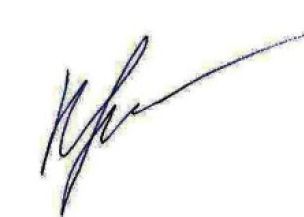 №ТерриторияПлановое количество участниковФактическое количество участниковЭвенкийский МР3029Тура1019Байкит1010Ванавара 100№ФИОТерриторияМесто работыДолжность1.Дмитриенко Ольга Владимировнап. ТураМБОУ Туринская СОШУчитель2.Клюев Петр Николаевичп. ТураМКОУ Туринская СОШ -ИнтернатУчитель3.Ефимова Мария Анатольевна п. БайкитМКОУ Байкитская СОШУчитель 4.Менц Елена Александровна с. ВанавараМКОУ Ванаварская СОШУчитель №Ф.И.ОМуниципалитетРейтингВодяхо Максим СергеевичМБОУ Байкитская СШ ЭМР0,56Рукосуева Полина ДмитриевнаМБОУ Байкитская СШ ЭМР0,56Ботулу Туйгун ТимофеевичМБОУ Туринская СШ ЭМР0,52Костенко Александра ЕвгеньевнаМБОУ Туринская СШ ЭМР0,52Лобанова Александра ВладимировнаМБОУ Туринская СШ ЭМР0,52Ларченко Анастасия АлександровнаМБОУ Байкитская СШ ЭМР0,49Никитин Дмитрий ИвановичМБОУ Байкитская СШ ЭМР0,47Васильев Кирилл ВалерьевичМБОУ Байкитская СШ ЭМР0,45Стаценко Денис АлексеевичМБОУ Байкитская СШ ЭМР0,45Курносов Андрей АлексеевичМБОУ Байкитская СШ ЭМР0, 44№ТерриторияПлановое количество участниковФактическое количество участниковЭвенкийский МР3023Тура124Байкит97Ванавара 912№ФИОТерриторияМесто работыДолжность1.Дмитриенко Ольга Владимировнап. ТураМБОУ Туринская СОШУчитель2.Клюев Петр Николаевичп. ТураМКОУ Туринская СОШ -ИнтернатУчитель3.Симбирцев Александр Викторовичп. БайкитМКОУ Байкитская СОШЗам. директора по УВР4.Менц Елена Александровнас. ВанавараМКОУ Ванаварская СОШЗам. директора по УВР№Ф.И.ОМуниципалитетРейтингАлдабаева Евгения ВладимировнаЭвенкийский / МБОУ ВСШ ЭМР1,00Афонькин Алексей АлександровичЭвенкийский / МБОУ ВСШ ЭМР1,00Кель Данил АлександровичЭвенкийский / МБОУ ВСШ ЭМР1,00Иванцова Анна АлексеевнаЭвенкийский / МБОУ ВСШ ЭМР0,80Ларченко Анастасия АлександровнаЭвенкийский / МБОУ БСШ ЭМР0,60Богданова Дарья ДмитриевнаЭвенкийский / МБОУ ВСШ ЭМР0,60Безвенко Данил АндреевичЭвенкийский / МБОУ ВСШ ЭМР0,50Богильченок Анита ЕгоровнаЭвенкийский / МБОУ ВСШ ЭМР0,50Водяхо Максим СергеевичЭвенкийский / МБОУ БСШ ЭМР0,50Блинова Валерия ВалерьевнаЭвенкийский /МБОУ ТСШ ЭМР0,40ФИО ребенкаНаправление ИОП (предмет)Олимпиады, конкурсы, где принял участие, результатКураторОУОмельченко Дарья АлексеевнаРусский языкОбществознание - Всероссийская олимпиада по русскому языку (муниципальный этап) – участие;Всероссийская олимпиада школьников «Высшая проба» (обществознание) - участиеКиргинекова Т.И.МКОУ «Байкитская средняя школа»Щеголев Сергей ЮрьевичМатематикаПроект Snoword Сибирского федерального университета - участиеЖаркова Виктория АнатольевнаМКОУ «Байкитская средняя школа»Водяхо Максим СергеевичМатематикаШкольный этап Всероссийской олимпиады школьников, математика – участие;Школа Брендинг-тренинга (проведение занятий по математике);школа «ОЛИМП». Физмат – участие.Жаркова Виктория АнатольевнаМКОУ «Байкитская средняя школа»Колпаков Егор АнтоновичИстория, обществознаниеМуниципальный этап Всероссийской олимпиады школьников, обществознание – участие;Муниципальный этап Всероссийской олимпиады школьников, экономика – участие;Муниципальный этап Всероссийской олимпиады школьников, история – участие;Муниципальный этап Всероссийской олимпиады школьников, право – участие;Школьная научно – практическая конференция «Шаг в будущее» - участникРайков Станислав Алексеевич              МКОУ «Байкитская средняя школа»Жарикова Венера ОлеговнаОбществознаниеМуниципальный этап Всероссийской олимпиады школьников, обществознание – участие;Муниципальный этап Всероссийской олимпиады школьников, экономика – участие;Муниципальный этап Всероссийской олимпиады школьников, история – участие;Муниципальный этап Всероссийской олимпиады школьников, право – участие;Школьная научно – практическая конференция «Шаг в будущее» - участница.Райков Станислав Алексеевич              МКОУ «Байкитская средняя школа»№ п/пФ.И.О. автора работыНаименование работыНомер работыРуководительОрганизация, поселок, результатОрганизация, поселок, результатСтаценко Денис АлексеевичКлассификация нефти по её плотности220423Бобырева Елена ЕгоровнаМБОУ «Байкитская средняя школа», п.БайкитВышел во второй тур, участникКомбагир Антонина АнтоновнаЗависимость силы трения воздуха и скорости падения парашюта от его скорости220424Бобырева Елена ЕгоровнаМБОУ «Байкитская средняя школа», п.БайкитДиплом 1 степениГуляева Екатерина АлексеевнаСтереотипный образ русского в американском кино и лингвокультуре220421Буриченко Елена  Лионтьевна МБОУ «Байкитская средняя школа», п.БайкитДиплом 1 степениБадалова Алина Габильевна , Фаркова Елизавета Ивановна , АссмирассеМерйем Мохамедовна Морфологическое сравнение размеров листовой пластины берёзы и
рябины, произрастающих на Крайнем Севере с листовыми пластинами этих
же видов, произрастающими в средней полосе России220361Недилько Любовь АлександровнаМБОУ «Туринская средняя школа», п.ТураВышли во второй тур, участникиФИО ребенкаНаправление и тема заявленной работыКонкурс Дата отправки работы на заявленный конкурсКураторДранишникова Арина АлексеевнаГуманитарноеТема: «Современная поэзия»Фестиваль «Дукуссадям» (Проба пера)Январь 2023,подведение итогов – март 2023 г. Райкова Е.Г. Щеголев Сергей ЮрьевичГуманитарноеТема исследовательской работы:  «Смелее, чем взрослые. Подвиг девятиклассника из Байкита»«Герой нашего времени»Региональный этап,  регистрация участника на сайте 28.12.2022 г., подведение итогов – июнь 2023 г.Тюндешева К.В.Гиталова Елизавета МихайловнаГуманитарноеТема исследовательской работы:  «Герой из Байкита»VII Всероссийский конкурс мотиваторов и видеороликов «Герои, живущие рядом»Регистрация участницы на сайте 29.12.2022 г., подведение итогов – март 2023 г.Тюндешева К.В.